	Сорокина Галина Юрьевна(1974 г. р.)Сорокина  (Короткова)  Галина  Юрьевна  родилась 7 апреля 1974 г.  в д. Вотланы Красноармейского района Чувашской АССР (ныне -  Чувашская Республика).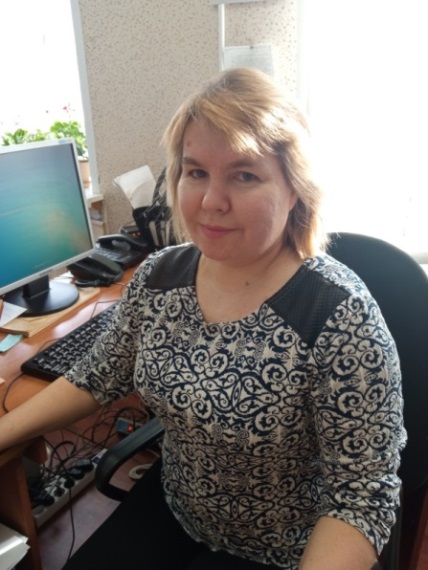 Трудовая деятельность началась в 1994 г. в должности секретаря - руководителя в администрации Красноармейского района Чувашской Республики. С 1996 г. работает в муниципальном архиве района.  Галина Юрьевна  непосредственно работает  в направлениях использования архивных документов для обеспечения законных прав и интересов граждан и создания и совершенствования научно-справочного аппарата к документам архива в целях их эффективного использования.На сегодняшний  день занимает должность  ведущего специалиста - эксперта сектора по делам архивов в отделе культуры,  социального развития и архивного дела администрации Красноармейского муниципального округа Чувашской Республики.Имеет ряд благодарностей. За многолетний добросовестный труд и значительный вклад в развитие архивного дела  в 2015 г.  награждена Почётной Грамотой Министерства культуры, по делам национальности и архивного дела Чувашской Республики. За многолетний добросовестный труд в системе органов местного самоуправления в 2021 г. награждена   Почётной Грамотой Администрации Красноармейского района Чувашской Республики.	Иванова Галина Никандровна(1947 г. р.)Иванова (Андреева) Галина  Никандровна   родилась 27 ноября 1947 г.  в с. Красноармейское  Красноармейского района Чувашской АССР (ныне -  Чувашская Республика).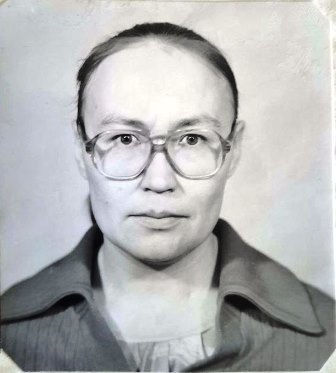 Трудовая деятельность началась в 1968 г. в должности библиотекаря парткабинета Красноармейского райкома КПСС.  С 1994 по 2003 гг.  работала заведующей отделом по делам архивов администрации Красноармейского района Чувашской Республики. Осуществляла непосредственное руководство работой в направлениях обеспечения сохранности, учета, использования архивных документов, создания и совершенствования научно-справочного аппарата к документам архива, а также создания и формирования архивных фондов организаций. Совершенствуя формы и методы  работы  Иванова Г.Н. проявляла умение налаживать и поддерживать деловые отношения с учреждениями, организациями  и предприятиями района, обеспечивая  тем самым контроль  за состоянием делопроизводства  и ведомственного состояния документов. Усилиями Ивановой Г. Н.   Красноармейский районный архив  пополнился ценными историческими и социально значимыми документами. За достигнутые успехи в развитии архивного дела  и в связи с 75-летием государственной архивной службы Чувашской Республики  Г.Н. Иванова награждена Почетной грамотой Комитета Чувашской Республики по делам архивов. С февраля 2003 г. вышла на заслуженный отдых.Умерла  26 августа 2010 г.  Похоронена на кладбище  у с. Красноармейское  Красноармейского района Чувашской АССР.	Егорова Нина Васильевна(1955 г. р.)Егорова (Дуброва) Нина Васильевна родилась 28 мая 1955 г.,  в д. Шибачево Чебоксарского района Чувашской АССР (ныне - Чувашская Республика).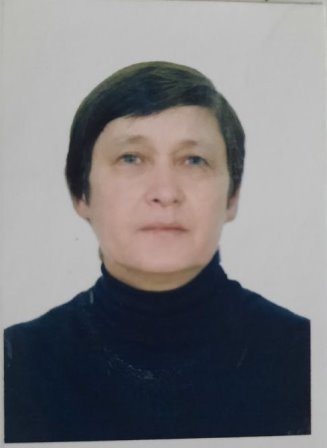 В 1979 г. окончила Чувашскую государственную сельскохозяйственную академию по специальности «Экономика и управление аграрным производством». С 2003 по 2010 гг.  работала заведующим  муниципальным архивом  администрации Красноармейского района Чувашской Республики. Осуществляла непосредственное руководство работой в направлениях обеспечения сохранности, учета, использования архивных документов, создания и совершенствования научно-справочного аппарата к документам архива, а также создания и формирования архивных фондов организаций.  Н. В. Егорова регулярно публиковала статьи на страницах районной газеты «Ял пурнасе», посвященные значимым событиям, юбилейным и памятным датам, выдающимся людям Красноармейского района.Совместно с краеведческим музеем Н.В. Егорова  организовала выставку, посвященную землякам-депутатам, где были представлены материалы  (в том числе и архивные) о депутатах Верховного Совета СССР и РСФСР, о депутатах Верховного Совета Чувашской АССР и Госсовета Чувашской Республики.Имеет благодарность администрации Красноармейского района Чувашской Республики.  С сентября 2011 г. вышла на заслуженный отдых.	Васильева Анжелика Анатольевна (1976 г. р.)Васильева   (Кириллова)  Анжелика Анатольевна   родилась 27 декабря 1976 г.  в с. Красноармейское  Красноармейского района Чувашской АССР (ныне -  Чувашская Республика).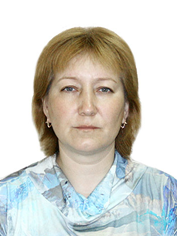 В 1999 г. окончила  Чувашский государственный университет им. И.Н. Ульянова исторический факультет, по специальности «Географ, преподаватель по специальности «География». С 2015 г. работает заведующим архивом в муниципальном  архиве  Красноармейского муниципального округа Чувашской Республики. Осуществляет  непосредственное руководство работой в направлениях обеспечения сохранности, учета, использования архивных документов, создания и совершенствования научно-справочного аппарата к документам архива, а также создания и формирования архивных фондов организаций. Под руководством Васильевой А.А. муниципальным архивом  проводились  мероприятия  по подготовке и проведению в 2018 г.  празднования 100-летия государственной архивной службы России и 95-летия архивной службы Чувашской Республики: встреча с ветеранами архивного дела района, видеопрезентации, выставки, тематические экскурсии со школьниками, выступление в радиопередаче.   За многолетний добросовестный труд в системе органов самоуправления  награждена почетной грамотой администрации  Красноармейского муниципального округа Чувашской Республики. За добросовестный труд, высокий профессионализм и активное участие в общественной жизни награждена почетной грамотой Общественной палаты Чувашской Республики. Имеет ряд благодарностей.	Илларионова Людмила Федотовна(1957 г. р.)Илларионова (Павлова) Людмила Федотовна родилась 05 декабря 1957 г.  в д. Нимичкасы  Красноармейского района Чувашской АССР (ныне -  Чувашская Республика).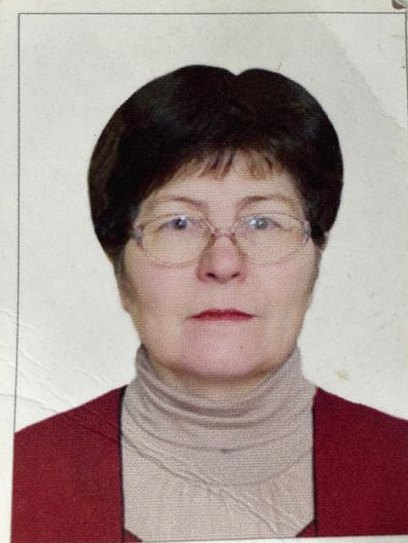 Трудовая деятельность началась в 1980 г. в Красноармейской центральной районной библиотеке.  В 1987 г. окончила  Казанский государственный институт культуры, по специальности «Библиотековедение и библиография».С 2006  по 2013 гг.  работала заведующей муниципальным архивом администрации Красноармейского района Чувашской Республики. Осуществляла непосредственное руководство работой в направлениях обеспечения сохранности, учета, использования архивных документов, создания и совершенствования научно-справочного аппарата к документам архива, а также создания и формирования архивных фондов организаций. За это время была проведена  переработка и усовершенствование описей колхозов района. За 2007-2013 гг. силами работников муниципального архива упорядочены и приняты в архив документы ликвидированных сельскохозяйственных предприятий.Л.Ф. Илларионова регулярно проводила в муниципальном архиве семинар-совещания  по вопросам  делопроизводства и упорядочения документов с  организациями - источниками  комплектования. В сентябре 2010 г. Л.Ф.  Илларионова решила вопрос о расширении площади и улучшения условий хранения документов архива. В III квартале 2010 г.  архиву было выделено помещение общей площадью 160 кв. м. на первом этаже в двухэтажном кирпичном здании. Архивохранилище стало занимать 110,2 кв. м. Помещение архива было оснащено современными системами пожарной и охранной сигнализации с выводом в диспетчерскую службу администрации района. В течение 2010 г. были  приобретены металлические стеллажи протяженностью 82,8 погонных метра, архивные короба, жалюзи, была обновлена вывеска.   Имеет ряд благодарностей. С июня 2013 г. вышла на заслуженный отдых.Трагически погибла при дорожно - транспортном происшествии 28 ноября 2015 г. Похоронена на кладбище у деревни Нимичкасы Красноармейского района Чувашской Республики.Васильева Серафима Васильевна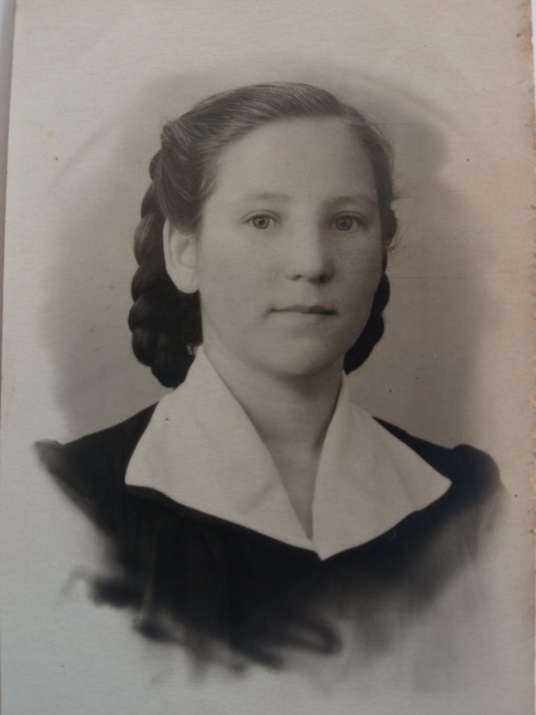 (1939 г.р.)Васильева Серафима Васильевна родилась 09 февраля 1939 г. в д. Кумагалы  Красноармейского района Чувашской АССР (ныне - Чувашская Республика).  В 1957 г. окончила Цивильское педагогическое училище, в 1965 г. педагогический институт г. Чебоксары. Работала учительницей в г.Чебоксарах. Работала заведующей районным государственным архивом с 08 декабря 1972 г. по 04 мая 1994 г. За это время были приняты пятилетние планы развития архивного дела в районе.В ноябре 1993 г. архивохранилище из сырого подвального помещения было переведено в приспособленное помещение в двухэтажном кирпичном помещении. На первом этаже были выделены 2 комнаты: комнаты под хранилище площадью 48 км. м и рабочая комната. На три окна, имеющиеся в хранилище, были изготовлены металлические решетки. Хранилище было  оборудовано одно и двухсторонними металлическими стеллажами  общей  протяженностью 248 погонных метров. Была поставлена охранно - пожарная сигнализация. К 1994 г.  количество  фондов районного государственного архива достигло  до 132,  количество единиц хранения до 13476.  С мая 1994 г. С.В. Васильева  вышла на заслуженный отдых.Трагически погибла при  дорожно - транспортном происшествии 26 декабря 1999 г. 